РЕГЛАМЕНТ работы административной комиссии администрации Новохоперского муниципального района1. Общие положенияНастоящий Регламент устанавливает единые правила организации деятельности административной комиссии администрации Новохоперского муниципального района (далее – административная комиссия), определения полномочий членов административной комиссии, ведение делопроизводства административной комиссии при производстве по делам об административных правонарушениях.2. Организация деятельности административной комиссии 	2.1. Административная комиссия является постоянно действующим коллегиальным органом, уполномоченным рассматривать дела об административных правонарушениях, отнесенных к ее компетенции Законом Воронежской области от 31.12.2003 года № 74-ОЗ «Об административных правонарушениях на территории Воронежской области». 	Полномочия административной комиссии устанавливаются сроком на пять лет. Срок полномочий административной комиссии исчисляется со дня ее первого заседания.	2.2. Административная комиссия создается постановлением главы администрации Новохоперского муниципального района.	2.3.  Административная комиссия состоит из председателя административной комиссии, заместителя председателя, ответственного секретаря и иных членов административной комиссии. Все члены административной комиссии, за исключением ответственного секретаря, осуществляют деятельность в административной комиссии без отрыва от основной производственной или служебной деятельности. Членами административной комиссии могут быть дееспособные граждане Российской Федерации, достигшие восемнадцатилетнего возраста, не имеющие не снятую или не погашенную в установленном законом порядке судимость. Как минимум один из членов административной комиссии должен иметь юридическое образование. В состав административной комиссии могут включаться должностные лица органов исполнительной власти Воронежской области, а также по согласованию должностные лица территориальных подразделений федеральных органов исполнительной власти, в том числе сотрудники полиции, органов местного самоуправления, организаций, депутаты представительного органа муниципального образования, руководители органов территориального общественного самоуправления и представители общественности.2.4. Полномочия члена административной комиссии досрочно прекращаются в случаях:подачи членом административной комиссии письменного заявления о прекращении своих полномочий;вступления в законную силу обвинительного приговора суда в отношении лица, являющегося членом административной комиссии;признания лица, являющегося членом административной комиссии, решением суда, вступившим в законную силу, недееспособным, ограниченно дееспособным, безвестно отсутствующим или умершим;неоднократного невыполнения обязанностей члена административной комиссии, выражающегося в систематическом уклонении без уважительных причин от участия в заседаниях административной комиссии;наличия заболевания, которое согласно медицинскому заключению препятствует исполнению членом административной комиссии своих полномочий;совершения лицом, являющимся членом административной комиссии, деяния, порочащего честь и достоинство члена административной комиссии;смерти члена административной комиссии.	2.5. Административная комиссия состоит из председателя административной комиссии, заместителя председателя, ответственного секретаря и иных членов административной комиссии.Все члены административной комиссии, за исключением ответственного секретаря, осуществляют деятельность в административной комиссии без отрыва от основной производственной или служебной деятельности.	2.6. Основной формой работы административной комиссии являются заседания, которые проводятся по мере необходимости с периодичностью, обеспечивающей соблюдение сроков рассмотрения дел об административных правонарушениях, но не реже одного раза в месяц.	2.7. Производство по делам об административных правонарушениях осуществляется в соответствии с Кодексом Российской Федерации об административных правонарушениях.	2.8. Процессуальные действия и решения оформляются в соответствии с Кодексом Российской Федерации об административных правонарушениях на бланках процессуальных документов, предусмотренных в Приложении к настоящему регламенту.3. Полномочия членов административной комиссии	3.1. Председатель административной комиссии:а) осуществляет руководство деятельностью административной комиссии и организует ее работу в соответствии с административным законодательством, Законом Воронежской области от 31.12.2003 года № 74-ОЗ  «Об административных правонарушениях на территории Воронежской области»;б) планирует деятельность административной комиссии;в)представляет административную комиссию во взаимоотношениях с государственными органами местного самоуправления, общественными объединениями, организациями;г) назначает заседания административной комиссии и организует подготовку к ним;д) председательствует на заседаниях административной комиссии;е) подписывает решения, принятые на заседаниях административной комиссии, а так же протоколы заседаний административной комиссии;ж) направляет в уполномоченные государственные органы, контролирующие процесс осуществления органами местного самоуправления отдельных государственных полномочий, запрашиваемую ими информацию и отчетные документы о деятельности административной комиссии в установленные сроки;з) осуществляет иные полномочия, отнесенные к его компетенции;	3.2. Заместитель председателя административной комиссии:а) выполняет поручения председателя административной комиссии;б) исполняет обязанности председателя административной комиссии в его отсутствие или при невозможности выполнения им своих обязанностей.в) составляет протоколы об административных правонарушениях, предусмотренных ч. 1 ст. 20.25 Кодекса РФ об административных правонарушениях;3.3. Ответственный секретарь административной комиссии:а) осуществляет организационное и техническое обслуживание деятельности административной комиссии;б) ведет делопроизводство административной комиссии, отвечает за учет и сохранность документов административной комиссии;в) осуществляет подготовку заседаний административной комиссии;г) оповещает членов административной комиссии и лиц, участвующих в производстве по делу об административном правонарушении, о времени и месте рассмотрения дела;д) осуществляет прием и регистрацию документов и материалов, поступающих в  административную комиссию, а так же их подготовку для рассмотрения на заседании административной комиссии;е) ведет и подписывает протоколы заседаний административной комиссии;ж) обеспечивает подготовку и оформление в соответствии с требованиями, установленными Кодексом Российской Федерации об административных правонарушениях, вынесенных административной комиссией решений;з) обеспечивает вручение (рассылку) вынесенных административной комиссией решений лицам, в отношении которых они вынесены, их законным представителям и потерпевшим;и) принимает меры для обращения к исполнению вынесенных постановлений о назначении административных наказаний;к) выполняет поручения председателя административной комиссии, его заместителя;л) направляет членам административной комиссии, уполномоченных составлять протоколы об административном правонарушении предусмотренном ч. 1 ст. 20.25 КоАП, материалы на лиц не уплативших административный штраф в добровольном порядке для составления протокола об административном правонарушении;м) осуществляет контроль за исполнением постановлений мировых судей о привлечении лиц к административной ответственности по ч. 1 ст. 20.25 КоАП РФ.н) осуществляет иные полномочия, отнесенные к его компетенции.	3.4. Члены административной комиссии:а) участвуют в подготовке заседаний административной комиссии;б) предварительно, до заседания административной комиссии, знакомятся с материалами дел об административных правонарушениях, поступившими на ее рассмотрение;в) вносят председателю административной комиссии предложения об отложении рассмотрения дела при необходимости дополнительного выяснения обстоятельств дела;г) участвуют в рассмотрении дел и принятии решений административной комиссией;д) по согласованию составляют протоколы об административных правонарушениях, предусмотренных ч. 1 ст. 20.25 Кодекса РФ об административных правонарушениях;е) осуществляют иные полномочия, предусмотренные действующим законодательством.	В случае отсутствия ответственного секретаря административной комиссии один из членов административной комиссии по поручению председательствующего в заседании составляет протокол заседания административной комиссии и подписывает его.	Члены административной комиссии обладают равными правами при рассмотрении дела об административном правонарушении.4. Подготовка к рассмотрению дела об административном правонарушении4.1. При подготовке к рассмотрению дела об административном правонарушении выясняются следующие вопросы:	а) относится ли к компетенции административной комиссии рассмотрение данного дела;	б) имеются ли обстоятельства исключающие возможность рассмотрения данного дела административной комиссией;	в) правильно ли составлены протокол об административном правонарушении и другие протоколы, предусмотренные Кодексом Российской Федерации об административных правонарушениях, а также правильно ли оформлены иные материалы дела;	г) имеются ли обстоятельства, исключающие производство по делу;	д) достаточно ли имеющихся по делу материалов для его рассмотрения по существу;	е) имеются ли ходатайства и отводы.	4.2. В соответствии со ст. 29.2 Кодекса Российской Федерации об административных правонарушениях член административной комиссии не может участвовать в рассмотрении дела об административном правонарушении в случае если он:	а) является родственником лица, в отношении которого ведется производство по делу об административном правонарушении, потерпевшего, законных представителей физического или юридического лица, защитника или представителя;	б) лично, прямо или косвенно заинтересован в разрешении дела.	При наличии указанных обстоятельств член административной комиссии обязан заявить самоотвод путем подачи заявления председателю административной комиссии.	Члену административной комиссии при наличии обстоятельств, предусмотренных ст. 29.2 Кодекса Российской Федерации об административных правонарушениях вправе заявлять отвод лицо, в отношении которого ведется производство по делу об административном правонарушении, потерпевший, законные представители физического или юридического лица, защитник, представитель, прокурор.	Заявление об отводе рассматривается административной комиссией. По результатам рассмотрения заявления о самоотводе или об отводе члена административной комиссии выносится определение об удовлетворении заявления либо об отказе в его удовлетворении.	4.3. При подготовке к рассмотрению дела об административном правонарушении разрешаются следующие вопросы, по которым в случае необходимости выносится определение:	а) о назначении времени и места рассмотрения дела;	б) о вызове участников производства по делу об административном правонарушении,	об истребовании необходимых дополнительных материалов по делу, о назначении экспертизы;	в) об отложении рассмотрения дела;	г) о возвращении протокола об административном правонарушении и других материалов дела в орган, должностному лицу, которые составили протокол, в случае составления протокола и оформления других материалов дела неправомочными лицами, неправильного составления протокола и оформления других материалов дела либо неполноты представленных материалов, которая не может быть восполнена при рассмотрении дела;	д) о передаче протокола об административном правонарушении и других материалов дела на рассмотрение по подведомственности, если рассмотрение дела не относится к компетенции административной комиссии; 	е) о приводе, в случае, если рассмотрение дела об административном правонарушении отложено в связи с неявкой без уважительной причины физического лица либо законного представителя юридического лица, в отношении которых ведется производство по делу об административном правонарушении, законного представителя несовершеннолетнего лица, привлекаемого к административной ответственности, а также свидетеля.	4.4.При наличии обстоятельств, исключающих производство по делу об административном правонарушении (ст. 24.5 КоАП РФ), выносится постановление о прекращении производства по делу об административном правонарушении.5. Порядок рассмотрения дел об административном правонарушении	5.1. Административная комиссия рассматривает дела об административных правонарушениях, отнесенных к ее компетенции Законом Воронежской области от 31.12.2003 года № 74-ОЗ « Об административных правонарушениях на территории Воронежской области».	5.2. Дело об административном правонарушении рассматривается по месту его совершения. По ходатайству лица, в отношении которого ведется производство по делу об административном правонарушении, дело может быть рассмотрено по месту жительства данного лица.	5.3. Дело об административном правонарушении рассматривается в пятнадцатидневный срок со дня получения административной комиссией протокола об административном правонарушении и других материалов дела. В случае поступления ходатайств от участников производства по делу об административном правонарушении, либо в случае необходимости в дополнительном выяснении обстоятельств дела, срок рассмотрения дела может быть продлен административной комиссией, но не более чем на один месяц. О продлении указанного срока административная комиссия выносит мотивированное определение.	5.4. При рассмотрении дела об административном правонарушении:	а) объявляется кто рассматривает дело, какое дело подлежит рассмотрению, кто и на основании какого закона привлекается к административной ответственности;	б) устанавливается факт явки физического лица или его законного представителя, законного представителя юридического лица, в отношении которых возбуждено производство по делу об административном правонарушении, а также иных лиц, участвующих в рассмотрении дела;	в) проверяются полномочия законных представителей физического или юридического лица, защитника и представителя;	г) выясняется, извещены ли участники производства по делу в установленном порядке, причины неявки участников производства по делу и принимается решение о рассмотрении дела в их отсутствие либо об отложении рассмотрения дела;	д) разъясняются лицам, участвующим в рассмотрении дела, их права и обязанности;	е) рассматриваются заявленные отводы и ходатайства;	ж) выносится определение об отложении рассмотрения дела в случаях, предусмотренных п. 7 ст. 29.7 Кодекса Российской Федерации об административных правонарушениях;	з) выносится определение о приводе лица, участие которого признается обязательным при рассмотрении дела, в соответствии с ч.3 ст. 29.4 Кодекса Российской Федерации об административных правонарушениях;	и) выносится определение о передаче дела на рассмотрение по подведомственности в соответствии со ст. 29.5 Кодекса Российской Федерации об административных правонарушениях.	При продолжении рассмотрения дела об административном правонарушении оглашается протокол об административном правонарушении, а при необходимости иные материалы дела. Заслушиваются объяснения физического лица или законного представителя юридического лица, в отношении которых ведется производство по делу об административном правонарушении, показания других лиц, участвующих в производстве по делу, пояснения специалиста и заключение эксперта, исследуются иные доказательства, а в случае участия прокурора в рассмотрении дела заслушивается его заключение.	В случае необходимости осуществляются другие процессуальные действия в соответствии с КоАП РФ.6. Протокол о рассмотрении дела об административном правонарушении	6.1. О рассмотрении дела об административном правонарушении составляется протокол в соответствии со ст. 29.8 КоАП РФ. 	6.2.  В протоколе о рассмотрении дела об административном правонарушении указываются:1) дата и место рассмотрения дела;2) наименование и состав коллегиального органа, рассматривающего дело;3) событие рассматриваемого административного правонарушения;4) сведения о явке лиц, участвующих в рассмотрении дела, об извещении отсутствующих лиц в установленном порядке;5) отводы, ходатайства и результаты их рассмотрения;6) объяснения, показания, пояснения и заключения соответствующих лиц, участвующих в рассмотрении дела;7) документы, исследованные при рассмотрении дела.	6.3.Ведение (составление) протокола возлагается на секретаря административной комиссии.	6.4. Ответственность за полное и объективное отражение в протоколе хода разбирательства дела возлагается на председателя административной комиссии.	6.5. Протокол о рассмотрении дела об административном правонарушении подписывается председательствующим административной комиссии и секретарем заседания административной комиссии.	6.6.Протокол считается оформленным с момента подписания его председательствующим административной комиссии и ответственным секретарем заседания административной комиссии. Отсутствие подписи в протоколе лишает его юридической силы.7. Решения по результатам рассмотрения дела об административном правонарушении	7.1. По результатам рассмотрения дела об административном правонарушении административной комиссией может быть вынесено постановление:	а) о назначении административного наказания;	б)о прекращении производства по делу об административном правонарушении в случаях, предусмотренных п.п. 1-4 ч.1.1 ст.29.9 Кодекса Российской Федерации об административных правонарушениях.	7.2. В постановлении по делу об административном правонарушении должны быть указаны:	а) наименование и состав административной комиссии, адрес;	б) дата и место рассмотрения дела;	в) сведения о лице, в отношении которого рассмотрено дело;	г) обстоятельства, установленные при рассмотрении дела;	д) статья Закона Воронежской области от 31.12.2003 года № 74-ОЗ «Об административных правонарушениях на территории Воронежской области», предусматривающая административную ответственность за совершение административного правонарушения либо основания прекращения производства по делу;	е) мотивированное решение по делу;	ж) срок и порядок обжалования постановления;	з) должность, фамилия, имя, отчество судьи, должностного лица, наименование и состав коллегиального органа, вынесших постановление, их адрес;	7.3.Постановление по делу об административном правонарушении принимается простым большинством голосов членов административной комиссии, присутствующих на заседании. Отсутствие кворума влечет недействительность принятого решения.	7.4.Постановление по делу об административном правонарушении подписывается председательствующим административной комиссии.	7.5.Постановление по делу об административном правонарушении объявляется немедленно по окончании рассмотрения дела.	7.6.Копия постановления по делу об административном правонарушении вручается под расписку лицу, в отношении которого оно вынесено, или его законному представителю, или законному представителю юридического лица, а также потерпевшему по его просьбе либо высылается указанным лицам в течение трех дней со дня вынесения указанного постановления.	7.7. По результатам рассмотрения дела об административном правонарушении административной комиссией может быть вынесено определение:	а) о передаче дела судье, в орган, должностному лицу, уполномоченным налагать административные наказания иного вида или размера, либо применять иные меры воздействия в соответствии с законодательством Российской Федерации;	б) о передаче дела на рассмотрение по подведомственности, если выяснено, что рассмотрение дела не относится к компетенции административной комиссии.	7.8. В определении по делу об административном правонарушении должны быть указаны:	а) наименование и состав административной комиссии;	б) дата и место рассмотрения заявления, ходатайства, материалов дела;	в) сведения о лице, которое подало заявление, ходатайство, либо в отношении которого рассмотрены материалы дела;	г) содержание заявления, ходатайства;	д) обстоятельства, установленные при рассмотрении заявления, ходатайства, материалов дела;	е) решение, принятое по результатам рассмотрения заявления, ходатайства, материалов дела.	7.9.Определение по делу об административном правонарушении, вынесенное административной комиссией, принимается простым большинством голосов членов административной комиссии, присутствующих на заседании.	7.10.Определение по делу об административном правонарушении подписывается председательствующим административной комиссии.	7.11.При установлении причин административного правонарушения и условий, способствовавших его совершению, административная комиссия вносит в соответствующие организации и соответствующим должностным лицам представление о принятии мер по устранению указанных причин и условий.8. Назначение административного наказания	8.1. Административная комиссия вправе устанавливать и применять только такие виды наказаний, как предупреждение и административный штраф. Назначать иные виды наказаний, предусмотренные пунктами 3-9 части 1 ст. 3.2 Кодекса Российской Федерации об административных правонарушениях не вправе.	8.2. Предупреждение и штраф могут устанавливаться и применяться только в качестве основных административных наказаний. Дополнительные виды наказаний административная комиссия назначить не вправе.	8.3.Административное наказание за совершение административного правонарушения назначается в пределах, установленных соответствующей статьей или частью статьи Закона Воронежской области от 31.12.2003 года № 74-ОЗ «Об административных правонарушениях на территории Воронежской области», которые предусматривают ответственность за данное правонарушение.	8.4.При назначении административного наказания физическому лицу учитываются: характер совершенного административного правонарушения, личность виновного, его имущественное положение, обстоятельства, смягчающие административную ответственность и обстоятельства, отягчающие административную ответственность.	При назначении административного наказания юридическому лицу учитывается характер совершенного им административного правонарушения, имущественное и финансовое положение юридического лица, обстоятельства, смягчающие административную ответственность и обстоятельства, отягчающие административную ответственность. 	8.5.При малозначительности совершенного административного правонарушения административная комиссия может освободить лицо, совершившее административное правонарушение, от административной ответственности и ограничиться устным замечанием.9. Право на обжалование постановления по делу об административном правонарушении9.1.Постановление по делу об административном правонарушении, вынесенное административной комиссией, может быть обжаловано лицами, указанными в статьях 25.1-25.5 КоАП РФ в районный суд по месту рассмотрения дела. 9.2. Жалоба на постановление по делу об административном правонарушении может быть подана в течение 10 суток со дня вручения или получения копии постановления. 10. Исполнение постановления по делу об административном правонарушении	10.1. Постановление по делу об административном правонарушении подлежит исполнению с момента его вступления в законную силу.	10.2.Постановление по делу об административном правонарушении обязательно для исполнения всеми органами государственной власти, органами местного самоуправления, должностными лицами, гражданами и их объединениями, юридическими лицами.	10.3.Обращение постановления по делу об административном правонарушении к исполнению возлагается на административную комиссию.	10.4.В случае вынесения нескольких постановлений о назначении административного наказания в отношении одного и того же лица, каждое постановление приводится в исполнение самостоятельно.	10.5.Постановление о назначении административного наказания в виде предупреждения исполняется административной комиссией, вынесшей постановление, путем вручения его копии под расписку, либо направления копии лицу, в отношении которого оно вынесено, его законному представителю в течение трех дней со дня его вынесения.	10.6.  Административный штраф должен быть уплачен лицом, привлеченным к административной ответственности, не позднее шестидесяти дней со дня вступления постановления о наложении административного штрафа в законную силу, за исключением случая, предусмотренного частью 1.1 настоящей статьи, либо со дня истечения срока отсрочки или срока рассрочки, предусмотренных статьей 31.5 настоящего Кодекса. Административный штраф, назначенный иностранному гражданину или лицу без гражданства одновременно с административным выдворением за пределы Российской Федерации, должен быть уплачен не позднее следующего дня после дня вступления в законную силу соответствующего постановления по делу об административном правонарушении. Административный штраф, назначенный за совершение административного правонарушения, предусмотренного статьей 11.26 или 11.29 настоящего Кодекса, должен быть уплачен до выезда принадлежащего иностранному перевозчику транспортного средства, на котором совершено административное правонарушение, с территории Российской Федерации, но не позднее срока, указанного в части 1 настоящей статьи. При отсутствии самостоятельного заработка у несовершеннолетнего административный штраф взыскивается с его родителей или иных законных представителей. Сумма административного штрафа вносится или переводится лицом, привлеченным к административной ответственности, в кредитную организацию, в том числе с привлечением банковского платежного агента или банковского платежного субагента, осуществляющих деятельность в соответствии с Федеральным законом "О национальной платежной системе", организацию федеральной почтовой связи либо платежному агенту, осуществляющему деятельность в соответствии с Федеральным законом от 3 июня 2009 года N 103-ФЗ "О деятельности по приему платежей физических лиц, осуществляемой платежными агентами". При отсутствии документа, свидетельствующего об уплате административного штрафа, и информации об уплате административного штрафа в Государственной информационной системе о государственных и муниципальных платежах, по истечении срока, указанного в части 1 или 1.1 настоящей статьи, судья, орган, должностное лицо, вынесшие постановление, изготавливают второй экземпляр указанного постановления и направляют его в течение десяти суток (а в случае, предусмотренном частью 1.1 настоящей статьи, в течение одних суток) судебному приставу-исполнителю для исполнения в порядке, предусмотренном федеральным законодательством. В случае изготовления второго экземпляра постановления о наложении административного штрафа в форме электронного документа, юридическая сила которого подтверждена усиленной квалифицированной электронной подписью в соответствии с законодательством Российской Федерации, указанный второй экземпляр направляется судебному приставу-исполнителю в электронном виде по информационно-телекоммуникационным сетям. Кроме того, должностное лицо федерального органа исполнительной власти, структурного подразделения или территориального органа, иного государственного органа, рассмотревших дело об административном правонарушении, либо уполномоченное лицо коллегиального органа, рассмотревшего дело об административном правонарушении, составляет протокол об административном правонарушении, предусмотренном частью 1 статьи 20.25 настоящего Кодекса, в отношении лица, не уплатившего административный штраф. Протокол об административном правонарушении, предусмотренном частью 1 статьи 20.25 настоящего Кодекса, в отношении лица, не уплатившего административный штраф по делу об административном правонарушении, рассмотренному судьей, составляет судебный пристав-исполнитель. Протокол об административном правонарушении, предусмотренном частью 1 статьи 20.25 настоящего Кодекса, не составляется в случае, указанном в примечании 1 к статье 20.25 настоящего Кодекса. Банк или иная кредитная организация, организация федеральной почтовой связи, платежный агент, осуществляющий деятельность по приему платежей физических лиц, или банковский платежный агент (субагент), осуществляющий деятельность в соответствии с Федеральным законом "О национальной платежной системе", которым уплачивается сумма административного штрафа, обязаны незамедлительно после уплаты административного штрафа лицом, привлеченным к административной ответственности, направлять информацию об уплате административного штрафа в Государственную информационную систему о государственных и муниципальных платежах, предусмотренную Федеральным законом от 27 июля 2010 года N 210-ФЗ "Об организации предоставления государственных и муниципальных услуг".	10.7.Административный штраф должен быть уплачен лицом, привлеченным к административной ответственности, не позднее шестидесяти дней со дня вступления постановления о наложении административного штрафа в законную силу, либо со дня истечения срока отсрочки или срока рассрочки. Сумма штрафа вносится в банк или иную кредитную организацию. Уплата штрафа подтверждается копией платежного документа, предъявляемого в административную комиссию.	10.8.Если штраф не уплачен добровольно в предусмотренные сроки, то постановление о наложении штрафа приводится в исполнение принудительно. При отсутствии документа, свидетельствующего об уплате административного штрафа, по истечении 60 дней со дня вступления постановления в законную силу  ответственный секретарь, административной комиссии  направляет в течение десяти  суток постановление о наложении административного штрафа с отметкой о его неуплате судебному приставу-исполнителю для исполнения в порядке, предусмотренном КоАП РФ. 	10.9. Исполнение постановления о наложении штрафа может быть:а) отсрочено или рассрочено;б) приостановлено;в) прекращено.	Административная комиссия может отсрочить исполнение постановления на срок до одного месяца при наличии обстоятельств, вследствие которых исполнение постановления о назначении наказания в виде штрафа невозможно в шестидесятидневный срок.С учетом материального положения лица, привлекаемого к административной ответственности, уплата административного штрафа административной комиссией может быть рассрочена на срок до трех месяцев.Административная комиссия приостанавливает исполнение постановления в случае принесения протеста на вступившее в законную силу постановление по делу об административном правонарушении до рассмотрения протеста.	Административная комиссия прекращает исполнение постановления в случае:а) издания акта амнистии, если такой акт устраняет применение административного наказания;б) отмены или признания утратившими силу закона или его положения, устанавливающих административную ответственность за содеянное;в) смерти лица, привлеченного к административной ответственности, или объявления его в установленном законом порядке умершим;г) истечения сроков давности исполнения постановления о назначении административного наказания, установленных статьей 31.9 Кодекса Российской Федерации об административных правонарушениях;д) отмены постановления;е) вынесения в соответствии с Кодексом Российской Федерации об административных правонарушениях постановления о прекращении исполнения постановления о назначении административного наказания. 10.10. Вопросы о разъяснении способа и порядка исполнения об отсрочке, о рассрочке, приостановлении и прекращении исполнения постановления о назначении административного наказания, а также о взыскании административного штрафа, наложенного на несовершеннолетнего с его родителей или иных законных представителей рассматриваются административной комиссией в трехдневный срок со дня возникновения основания для разрешения соответствующего вопроса.	Решение по вопросам о разъяснении способа и порядка исполнения об отсрочке, о рассрочке, приостановлении исполнения постановления о назначении административного наказания, а также о взыскании административного штрафа выносится в виде определения, а решение по вопросу о прекращении исполнения постановление о назначении административного наказания выносится в виде постановления.11. Ведение делопроизводства административной комиссии 	11.1. Общие положения.11.1.1.Председатель административной комиссии руководит делопроизводством и является ответственным за его состояние.11.1.2. Ответственным за ведение делопроизводства административной комиссии является ответственный секретарь административной комиссии, который ведет делопроизводство административной комиссии, отвечает за учет и сохранность документов административной комиссии.На него возлагаются обязанности:а)по приему, регистрации и отправке корреспонденции; б)по учету движения и хранения дел об административных правонарушениях;в)по заполнению и ведению форм первичного учета;г)по учету и регистрации поступивших заявлений, жалоб, писем;д)по подготовке запросов, писем, извещений, выписке повесток, вызову участников производства по делу об административном правонарушении;е)по контролю за исполнением запросов административной комиссии;ж)по выдаче документов из дел об административных правонарушениях; з)по проверке явки лиц, вызванных на заседание административной комиссии, отметке в повестках времени их нахождения на заседании административной комиссии;и)по ведению протоколов заседаний административной комиссии;к)по ознакомлению с материалами дел об административных правонарушениях соответствующих участников производства по делу об административном правонарушении по их ходатайствам;л)по оформлению административных дел после их рассмотрения административной комиссией;м)по оформлению постановлений по делам об административных правонарушениях;н)по направлению вступивших в законную силу постановлений по делам об административных правонарушениях для принудительного исполнения; о)по осуществлению иных полномочий в соответствии со своей компетенцией.  За хранение журналов учета, своевременность и достоверность вносимых в них сведений ответственность несет ответственный секретарь административной комиссии.11.2.	Требования к подготовке документов.11.2.1.При подготовке и оформлении документов административной комиссии используются    реквизиты    организационно-распорядительной    документации, состав которых   определен   ГОСТом  Р   6.30-2003   «Унифицированные   системы документации. Требования к оформлению документов».11.2.2.Бланк   административной   комиссии   -   стандартный   лист   бумаги   с нанесенными на нем реквизитами административной комиссии: полное наименование административной комиссии, почтовый индекс и адрес нахождения административной комиссии, номера телефонов и адрес электронной почты. Форма бланка утверждается постановлением администрации Новохоперского муниципального района.11.2.3.Бланки административной комиссии изготавливают с помощью средств вычислительной техники на стандартных листах бумаги формата А4 (210 х 297мм) и А5 (148x210 мм).Каждый лист документа, оформленный как на бланке, так и без него, должен иметь поля не менее:левое - ; правое - ; верхнее - ;нижнее - .11.2.4.	При подготовке документов рекомендуется применять текстовый редактор Microsoft Office Word версии 6.0 и выше с использованием шрифтов Times New Roman Суг размером № 11-12 (для оформления табличных материалов) №14 для оформления текста.11.3.	Порядок приема, отправления дел об административных правонарушениях и корреспонденции.11.3.1.	Все    дела    об    административных    правонарушениях    и    почтовая корреспонденция,   поступающие   как   по   почте,   так   и   поданные   (доставленные) непосредственно в административную комиссию, принимаются, а также отправляются по назначению ответственным секретарем административной комиссии.11.3.2. Ответственный секретарь административной комиссии вскрывает пакеты, проверяет соответствие административных дел и других материалов описи, а затем ставит на первой странице дела (письма и т.п.) штамп, где указывается дата поступления материала   в   административную   комиссию,   регистрационный   номер документа по журналу учета входящей корреспонденции.Если при вскрытии пакетов будет обнаружено отсутствие какого-либо документа или приложения к нему, об этом составляется акт, один экземпляр которого посылается отправителю, а второй приобщается к полученным документам.Конверты от поступивших по почте документов должны быть сохранены и приложены к присланным документам.11.3.3. Поступившие в административную комиссию дела, материалы и иные документы, в том числе присланные электронной почтой, факсимильной связью, а также телеграммы регистрируются в журнале учета входящей корреспонденции.11.3.4.Лицо, предоставившее материалы непосредственно в административную комиссию, может представить дополнительную копию сопроводительного письма либо иного представленного документа, на которой по его просьбе ставится дата и указывается фамилия лица, принявшего документы, после чего копия возвращается заявителю.11.3.5.При отправке по назначению административных дел, других документов, в том числе при их направлении электронной почтой, факсимильной   связью, их регистрация производится в журнале регистрации исходящей корреспонденции. Исходящий номер на исходящих документах должен соответствовать номеру, указанному в журнале.11.3.6. Материалы дел  об  административных  правонарушениях  направляются заказными письмами, бандеролями или нарочно.11.3.7. В административной комиссии ведется журнально-картотечный, а также электронный учет дел об административных правонарушениях, и лиц, привлеченных к административной ответственности.11.3.8. Отправка всех необходимых документов участникам производства по делу об    административном    правонарушении    производится    ответственным    секретарем административной комиссии.11.3.9. Повестки по делу об административном правонарушении должны быть направлены не позднее следующего дня после назначения дела к рассмотрению. В тех случаях, когда направленная повестка окажется неврученной адресату, ответственный секретарь административной комиссии обязан немедленно по возвращении ее почтой или рассыльным    выяснить    причины    невручения,    доложить об этом председателю административной комиссии и по указанию последнего принять меры, обеспечивающие своевременное   вручение   повестки.   Расписки о получении повесток лицами, не явившимся на заседание административной комиссии, подшиваются к делу.11.4. Ведение делопроизводства по делу об административном правонарушении.11.4.1. Все административные дела, поступающие в административную комиссию, подшиваются  в  обложку,  на которой указываются  наименование  административной комиссии,  номер  дела,  фамилия,  имя,  отчество  физического  лица либо фирменное наименование юридического лица, в отношении которых осуществляется производство по делу об административном правонарушении; квалификация правонарушения в соответствии со статьей Закона Воронежской области «Об административных правонарушениях на территории   Воронежской   области»,   дата   поступления дела в административную комиссию и дата его рассмотрения.11.4.2.	После рассмотрения дела административной комиссией, ответственный секретарь   подшивает   в   дело   в   хронологическом   порядке   следующие документы: предшествующую   заседанию   комиссии   переписку;   вынесенные в ходе заседания определения и постановления; все приобщенные к делу в процессе заседания документы в порядке их поступления; протокол заседания административной комиссии, подписанный в установленном порядке; решение по результатам рассмотрения дела. Все документы подшиваются в дело так, чтобы их текст был полностью виден, которое должно быть пронумеровано, прошнуровано и скреплено печатью, составлена опись дела.11.4.3.	Основными    принципами    регистрации    дел    об    административных правонарушениях являются:а)	одноразовость,   при   которой   дело   об   административном   правонарушении сохраняет номер, присвоенный ему при первоначальной регистрации в административной комиссии;б)	единообразие регистрации дел об административных правонарушениях.11.4.4. В административной комиссии ведутся следующие журналы:а) журнал учета дел (материалов) об административных правонарушениях;б) журнал учета лиц, привлеченных к административной ответственности;в) журнал учета выступлений в средствах массовой информации, перед населением;г) журнал учета входящей корреспонденции;д) журнал учета исходящей корреспонденции;е) журнал учета жалоб, протестов на постановления и определения по делам об административных правонарушениях;ж) журнал учета протоколов об административном правонарушении, предусмотренном ч. 1 ст. 20.25 КоАП.11.4.5.	Журналы   должны   быть   пронумерованы,   прошнурованы, скреплены печатью. Все записи в  журналах  делаются разборчиво, чернилами (пастой) синего или фиолетового цвета.11.4.6. Срок хранения протоколов заседаний административной комиссии, журналов  -  3 года. По истечении указанного срока они сдаются по описи в архив или уничтожаются по акту путем сжигания.11.4.7. Журналы и протоколы заседаний административной комиссии являются документами внутреннего пользования и не могут передаваться или выдаваться организациям, физическим или должностным лицам без  разрешения  председателя  административной  комиссии  за  исключением  случаев предусмотренных законодательством РФ.11.4.8. В административной комиссии ведется наряд о результатах деятельности административной комиссии администрации Новохоперского муниципального района, который должен быть пронумерован, прошнурован и скреплен печатью. В архив не сдается, уничтожается по описи по истечению трех лет.Приложение к Регламенту работы административной комиссии администрации Новохоперского муниципального районаП Р О Т О К О Лоб административном правонарушении«____» _______________ 201__ г. ___час. ___ мин.			__________________________ 	(место составления)_______________________________________________________________________________________________________________________________	(должность, фамилия,_____________________________________________________________________________________	инициалы лица составившего протокол)составил настоящий протокол о том, что:гражданин, должностное лицо, юридическое лицо (нужное подчеркнуть) Ф.И.О. ____________________ _________________________________________________________________________________________________________________ _________________________________________________________________________________________________________________ (для юридического лица указывается организационно – правовая форма, полное наименование)Дата рождения __________________	Место рождения____________________________________________________________________________________________________________________________  (для гражданина и должностного лица)Национальность______________________________________________________________________Владение русским языком____________________________________________________________________________Место регистрации ___________________________________________________________________	(для юридического лица – юридический адрес)Фактическое место жительства__________________________________________________________                                                              (для юридического лица указывается фактическое местонахождение организации)Место работы, адрес, телефон __________________________________________________________Должность ___________________________________________________________________________Паспорт _________________________________________________________________________________________________________________________________________________________________ИНН ________________________________________________________________________________Бессрочное свидетельство № ___________________________________________________________	(для индивидуального предпринимателя)Лицензия № _________________________________________________________________________	(указать вид деятельности, подлежащий лицензированию)Сведения об административных наказаниях, судимости ______________________________________________________________________________________________________________________________________________________________________________________________________________Дата, время, место и событие совершения административного правонарушения (указать нарушения требований нормативно-правового акта органа местного самоуправления, Правил и Положений) ___________________________________________________________________________________________________________________________________________________________________________________________________________________________________________________________________________________________________________________________________________________________________________________________________________________________________________________________________________________________________________________________________________________________________________________________________________________                 то есть совершил(а) административное правонарушение, предусмотренное ____________ 	( статья, пункт)Закона Воронежской области от 31.12.2003 г. № 74 – ОЗ «Об административных правонарушениях на территории Воронежской области» Свидетели, потерпевшие _______________________________________________________________	(фамилия, имя, отчество, место жительства)Гр. ____________________________________________________  разъяснены права и обязанности,(Ф.И.О. лица, в отношении которого ведется административное производство (законного представителя)предусмотренные ст. 25.1 Кодекса РФ об административных правонарушениях, в том числе право на защиту в лице адвоката и предоставление переводчика                                                                                                ___ ________	(подпись)Гр. _____________________________________________________ разъяснены права и обязанности, (фамилия и инициалы потерпевшего (иных участников производства по делу)предусмотренные ст.___ Кодекса РФ об административных правонарушениях  _________	(подпись)ОБЪЯСНЕНИЕ ЛИЦА, В ОТНОШЕНИИ КОТОРОГО ВЕДЕТСЯ ПРОИЗВОДСТВО ПО ДЕЛУ ОБ АДМИНИСТРАТИВНОМПРАВОНАРУШЕНИИ:________________________________________________________________________________________________________________________________________________________________________________________________________________________________________________________________________________________________________________________________________________________________________________________________________________________________________________________________________________________________________________________________________________________________________________________________________________________________________________________________________________________________________Технические средства: фотоаппарат Nikon Cооlpix L110                                                                                     фотоаппарат Sony α 58                                Иные технические средства:__________________________________________________________________________К протоколу прилагаются: ______________________________________________________	(перечень прилагаемых к протоколу документов и вещей)___________________________________________________________________________________________________________________________________________________________________________________________________________________________________________________________________________________________________________________________________________________________________________________________________________________________________________________________________________________________________________________________________________________________________________________________________________________Копию протокола получил (вручается физическому лицу, должностному лицу или законному представителю юридического лица, в отношении которых возбуждено дело об административном правонарушении, а также потерпевшему по их просьбе) ____________________________________                                                                                                                                    (дата получения, подпись)Подпись лица, в отношении которого ведется административное производство (законного представителя)________________________________________________________________________Подпись потерпевшего (иных участников производства, если таковые имеются) ___________________________________________________________________________________________________Подпись лица, составившего протокол ___________________________________________________    	(Должность, Ф.И.О.)_____________________________________________________________________________________                                     «_____» __________________ 201__г. П Р О Т О К О Лоб административном правонарушении«____» _______________ 201__ г. ___час. ___ мин.			__________________________ 	(место составления)_______________________________________________________________________________________________________________________________	(должность, фамилия,_____________________________________________________________________________________	инициалы лица составившего протокол)составил настоящий протокол о том, что:гражданин, должностное лицо, юридическое лицо (нужное подчеркнуть) Ф.И.О. ____________________ _________________________________________________________________________________________________________________ _________________________________________________________________________________________________________________ (для юридического лица указывается организационно – правовая форма, полное наименование)Дата рождения __________________	Место рождения____________________________________________________________________________________________________________________________                                                       (для гражданина, должностного лица)Национальность ______________________________________________________________________Владением русским языком__________________________________________________________Место регистрации ___________________________________________________________________	(для юридического лица – юридический адрес)Фактическое место жительства__________________________________________________________                                                              (для юридического лица указывается фактическое местонахождение организации)Место работы, адрес, телефон __________________________________________________________Должность ___________________________________________________________________________Паспорт _________________________________________________________________________________________________________________________________________________________________ИНН ________________________________________________________________________________Бессрочное свидетельство № ___________________________________________________________	(для индивидуального предпринимателя)Лицензия № _________________________________________________________________________	(указать вид деятельности, подлежащий лицензированию)Сведения об административных наказаниях, судимости ______________________________________________________________________________________________________________________________________________________________________________________________________________Постановлением административной комиссии администрации Новохоперского муниципального района от _________________________________ привлечен к административной				(указать дату, Ф.И.О., наименование лица привлеченного к административной ответственности)ответственности по  ________________ Закона Воронежской области от 31.12.2003 г. «Об                    (указать пункт, часть, статью) административных правонарушениях на территории Воронежской области» в виде штрафа в сумме _________ рублей. Постановление об административном наказании гражданину (лицу)_____________________ было вручено ____________________, о чем свидетельствует           (указать Ф.И.О., наименование лица)                                              (указать дату вручения) расписка (уведомление) о вручении.В соответствии с п. 1 ч. 1 ст. 31.1 КоАП РФ постановление об административном правонарушении вступает в законную силу после истечения срока, установленного для обжалования постановления по делу об административном правонарушении, если указанное постановление не было обжаловано или опротестовано.Гражданин (лицо)_______________________ постановление административной комиссии о                                                         (указать Ф.И.О., наименование лица)наложении административного наказания не обжаловал, оно и не опротестовано. Постановление о наложении административного штрафа вступило в законную силу __________________.(указать дату)В соответствии с ч. 1 ст. 32.2 КоАП РФ административный штраф должен быть уплачен лицом, привлеченным к административной ответственности, не позднее 60 дней со дня вступления постановления о наложении административного штрафа в законную силу.Однако гражданин (лицо)_______________ до сего времени, в срок предусмотренный                                                                               (указать Ф.И.О, наименование лица.) КоАП РФ, административный штраф не уплатил, что подтверждается отсутствием документа, свидетельствующего об уплате административного штрафа и информации об уплате административного штрафа в Государственной информационной системе о государственных и муниципальных платежах. Согласно сведений администрации _____________________поселения                                                                                                       (указать наименование администрации поселения)административный штраф банковско-кредитной организацией, почтовой связью, платежнымиагентами, осуществляющими деятельность по приему платежей, в бюджет поселения не перечисляли.Таким образом гражданин (лицо)____________________________________ совершил(а) административное правонарушение, предусмотренное ч. 1 ст. 20.25 КоАП РФ.                                       Гр. ____________________________________________________  разъяснены права и обязанности,(Ф.И.О. лица, в отношении которого ведется административное производство (законного представителя)предусмотренные ст. 51 Конституции Российской Федерации, ст. 25.1, 30.1 Кодекса Российской Федерации об административных правонарушениях,    в том числе право на защиту в лице адвоката и предоставление переводчика                                                                                                                                                                                    												_______________	        (подпись)Гр. _____________________________________________________ разъяснены права и обязанности, (фамилия и инициалы потерпевшего (иных участников производства по делу)предусмотренные ст.___ Кодекса Российской Федерации об административных правонарушениях												_____________												     (подпись)                                                                                                                                                     ОБЪЯСНЕНИЕ ЛИЦА, В ОТНОШЕНИИ КОТОРОГО ВЕДЕТСЯ ПРОИЗВОДСТВО ПО ДЕЛУ ОБ АДМИНИСТРАТИВНОМПРАВОНАРУШЕНИИ:______________________________________________________________________________________________________________________________________________________________________________________________________________________________________________________________________________________________________________________________________________________________________________________________________________________________________________________________________________________________________________________________________________________________________________________________________________________________________________________________________________________________________К протоколу прилагаются: ______________________________________________________	(перечень прилагаемых к протоколу документов и вещей)________________________________________________________________________________________________________________________________________________________________________________________________________________________________________________________________________________________________________________________________________________________________________________________________________________________________________________________________________________________________________________________________________________________________________________________________________________________________________________________________________________________________________Копию протокола получил (вручается физическому лицу, должностному лицу или законному представителю юридического лица, в отношении которых возбуждено дело об административном правонарушении, а также потерпевшему по их просьбе) ____________________________________                                                                                                                                                        (дата получения, подпись)Подпись лица, в отношении которого ведется административное производство (законного представителя)_______________________________________________________________________Подпись лица, составившего протокол ___________________________________________________    	(Должность, Ф.И.О.)_____________________________________________________________________________________                                     «_____» __________________ 201__г. 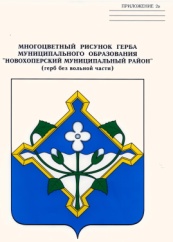 ИЗВЕЩЕНИЕо явке для составления протокола об административном правонарушении«____» ____________ 201__ г. в _______ часов Вам или Вашему представителю по доверенности надлежит явиться в помещение администрации Новохоперского муниципального района по адресу:  г. Новохоперск, ул. Советская д. 14, 2 этаж, каб. №9. (Тел. 3-10-83) по вопросу составления протокола об административном правонарушении, предусмотренном ч. 1 ст. 20.25 КоАП РФ, ввиду не исполнения Вами постановления административной комиссии от _______________, которое вручено Вам ______________. При себе иметь паспорт                              (дата принятия постановления)                                                             (дата вручения) или иной документ удостоверяющий личность.В соответствии с ч. 1 ст. 25.1 КоАП РФ лицо, в отношении которого ведется  производство по делу об административном правонарушении, вправе знакомиться со  всеми  материалами  дела,  давать объяснения, представлять доказательства, заявлять  ходатайства и отводы, пользоваться юридической помощью защитника, а также иными процессуальными правами в соответствии с Кодексом Российской Федерации об административных правонарушениях.Одновременно разъясняю, что в соответствии с п. 1 ч. 1 ст. 27.1, 27.2 КоАП РФ, в случае неявки, в целях пресечения административного правонарушения, установления личности нарушителя,  в целях составления протокола об административном правонарушении при невозможности его составления на месте выявления административного правонарушения,  к Вам может быть применена одна из мер обеспечения производства по делу об административном правонарушении в виде доставления сотрудниками полиции._____________________________________                 (Должность, Ф.И.О.)                                                                                                                                     «_____» __________________ 201__г. Расписка в получении извещения о явке в администрацию Новохопёрского муниципального района для составления протокола по адресу:г. Новохоперск, ул. Советская, д. 14, 2 этаж, каб. №9.Я, ___________________________________________________________________________	                                     (Ф.И.О.)получил(а) извещение на  ____________________________      _________________________                                                                        (указать  дату и время явки)                                          (подпись)                                                                                                                                            __________________________________									         (указать дату получения)____________________________________	Административная комиссия администрации Новохоперского муниципального района ставит Вас в известность, что «____» ____________ 201__ г. в _____ часов Вам надлежит явиться на заседании административной комиссии, которая располагается в помещение администрации Новохоперского муниципального района.          При себе иметь документы: паспорт, регистрационные документы на ИП, о праве собственности, об аренде.	Одновременно разъясняем, что в соответствии со ст. 27.17 КоАП РФ, в случае неявки, Вы будете подвергнуты приводу работниками полиции. Явка обязательна с паспортом по адресу:  г. Новохоперск, ул. Советская д.14, 2 этаж, каб. №9.Тел. 3-10-83					                                                                             _______________________                                                                                                                                           подписьРасписка в получении уведомления на заседание административной комиссии. Место проведения:  г. Новохоперск, ул. Советская д.14, 2 этаж, каб. №9.Я, _______________________________________________________________________________________________	                                     (Ф.И.О.)получил уведомление на заседание административной комиссии на _______________________________________	(указать дату, время и подпись)		_________________________________________________________________________________________________________________________________________«____» ____________ 201__ г. в _______ часов Вам надлежит явиться в помещение администрации Новохоперского муниципального района по адресу:  г. Новохоперск, ул. Советская д. 14, каб.  №     (Тел.          ) по вопросу составления протокола об административном правонарушении. При себе иметь паспорт.Одновременно разъясняем, что в соответствии со ст. 27.2 КоАП РФ, в случае неявки, Вы будете подвергнуты доставлению работниками полиции. _________________________________(подпись и дата)Расписка в получении уведомления о явке в администрацию Новохопёрского муниципального района для составления протокола об административном правонарушении по адресу:г. Новохоперск, ул. Советская, д. 14, 2 этаж, каб. №9..Я, __________________________________________________________________________________________________	                                     (Ф.И.О.)получил(а) уведомление ________________________________________________________________________________Административная комиссия администрации Новохоперского муниципального районаО П Р Е Д Е Л Е Н И Ео назначении времени и места рассмотрения дела об административном правонарушении «_____» _______________ 201__ г.		                                                             г.Новохоперск    	Председатель административной комиссии __________________________________при подготовке к рассмотрению дела об административном правонарушении, рассмотрев материалы дела № ____________ об административном правонарушении предусмотренном ст.___________ Закона Воронежской области от 31.12.2003 г. № 74 – ОЗ «Об административных правонарушениях на территории Воронежской области», в отношении _____________________________________________________________________________________«____» _________________ года рождения, место жительства ____________________________________________________________________________________________________________________Место работы (учебы)_________________________________________________________________установил:Рассмотрение данного дела относится к компетенции административной комиссии, обстоятельств, исключающих возможность рассмотрения данного дела, членами административной комиссии не имеется, протокол об административном правонарушении и иные материалы дела оформлены правильно, обстоятельств исключающих производство по делу не имеется, имеющихся по делу материалов достаточно для его рассмотрения по существу, лицо, привлекаемое к административной ответственности, с материалами дела ознакомлено. Ходатайств и отводов не имеется (рассмотрены).	На основании изложенного и руководствуясь ст.29.1, п.1 ч.1 ст. 29.4 КоАП РФ,определил:Назначить рассмотрение дела об административном правонарушении № _________ в отношении _____________________________________________________________________________________на « ____» ___________________ 201__ года в _____ час. ______ мин. В помещении администрации Новохоперского муниципального района с участием _____________________________________________________________________________________на заседание вызвать __________________________________________________________________ __________________________________________________________________________________________________________________________________________________________________________Председатель административной  комиссии                                     ____________________________Административная комиссия администрацииНовохоперского муниципального районаО П Р Е Д Е Л Е Н И Еоб истребовании необходимых дополнительных материалов «____» _______________ 201__ г.				                                                 г.Новохоперск	Председатель административной комиссии _________________________________при подготовке к рассмотрению дела об административном правонарушении, рассмотрев материалы дела № ____________ об административном правонарушении предусмотренном ст.___________ Закона Воронежской области от 31.12.2003 г. № 74 – ОЗ «Об административных правонарушениях на территории Воронежской области», в отношении ____________________________________________________________________________________«____» _________________ года рождения, место жительства ___________________________________________________________________________________________________________________Место работы (учебы)_________________________________________________________________установил:_____________________________________________________________________________________________________________________________________________________________________________________________________________________________________________________________________________________________________________________________________________________________________________________________________________________________________________________________________________________________________________________________________________________________________________________________________________________________________________________________________________________________________________________________________________________________________________________________На основании изложенного и руководствуясь п.2 ч.1 ст.29.4 КоАП РФ,определил:Истребовать _________________________________________________________________________следующие необходимые дополнительные материалы по делу: _____________________________________________________________________________________________________________________________________________________________________________________________________________________________________________________________________________________________Председатель административной  комиссии                                     ____________________________Административная комиссия администрации Новохоперского муниципального районаО П Р Е Д Е Л Е Н И ЕО возвращении протокола (других материалов дела) об административном правонарушении«____» _______________ 201__ г.				                                                г. НовохоперскПредседатель административной  комиссии _______________________________________________при подготовке к рассмотрению дела об административном правонарушении, рассмотрев материалы дела №______ об административном правонарушении предусмотренном ст._________ Закона Воронежской области от 31.12.2003 г. № 74 – ОЗ «Об административных правонарушениях на территории Воронежской области», в отношении_______________________________________ _____________________________________________________________________________________«____» _________________ года рождения, место жительства ____________________________________________________________________________________________________________________Место работы (учебы)_________________________________________________________________установил:(указать обстоятельства дела, основание возвращения протокола (других материалов дела)_________________________________________________________________________________________________________________________________________________________________________________________________________________________________________________________________________________________________________________________________________________________________________________________________________________________________________На основании изложенного и руководствуясь п.4 ч.1 ст.29.4 КоАП РФ,определил:	Возвратить протокол (другие материалы дела) об административном правонарушении №____________ в отношении ________________________________________________________________________________________________________________________________________________для устранения выявленных недостатков в установленные законом сроки  Председатель административной комиссии                                                        ____________________Административная комиссия администрации Новохоперского муниципального районаО П Р Е Д Е Л Е Н И Еоб отложении рассмотрения дела об административном правонарушении«___» _______________ 201__ г.				                                  г. НовохоперскПредседатель административной  комиссии ______________________________________При подготовке к рассмотрению дела об административном правонарушении, рассмотрев материалы дела № __________ об административном правонарушении предусмотренном ст.______________________ Закона Воронежской области от 31.12.2003 г. № 74 – ОЗ «Об административных правонарушениях на территории Воронежской области», в отношении _____________________________________________________________________________________«____» _________________ года рождения, место жительства ____________________________________________________________________________________________________________________Место работы (учебы)_________________________________________________________________установил:_____________________________________________________________________________________________________________________________________________________________________________________________________________________________________________________________________________________________________________________________________________________________________________________________________________________________________________________________________________________________________________________________________________________________________________________________________________________________________________________________________________________________________________________________________________________________________________________________На основании изложенного и руководствуясь п.4 ч.1 ст.29.4 КоАП РФ,определил:	1. Отложить рассмотрение дела об административном правонарушении № _____ в отношении ______________________________________________________________________________________________________________________________________________________________	2. Назначить новое рассмотрение дела об административном правонарушении №_______ на «_____» __________________ 201___ г. в ______ час. _____ мин.	3. Уведомить всех заинтересованных лиц о дне, месте и времени рассмотрения дела об административном правонарушении.Председатель административной комиссии                                            __________________________Административная комиссия администрации Новохоперского муниципального районаО П Р Е Д Е Л Е Н И Еоб отложении рассмотрения дела об административном правонарушении«___» _______________ 201__ г.				                                  г. НовохоперскКомиссия в составе:Председательствующего _______________________________________________________________Членов комиссии _____________________________________________________________________ __________________________________________________________________________________________________________________________________________________________________________Ответственного секретаря ______________________________________________________________С участием прокурора _________________________________________________________________рассмотрев материалы дела № __________ об административном правонарушении предусмотренном ст.__________________ Закона Воронежской области от 31.12.2003 г. № 74 – ОЗ «Об административных правонарушениях на территории Воронежской области», в отношении _____________________________________________________________________________________«____» _________________ года рождения, место жительства ___________________________________________________________________________________________________________________Место работы (учебы)_________________________________________________________________установила:_____________________________________________________________________________________________________________________________________________________________________________________________________________________________________________________________________________________________________________________________________________________________________________________________________________________________________________________________________________________________________________________________________________________________________________________________________________________________________________________________________________________________________________________________________________________________________________________________На основании изложенного и руководствуясь п.4 ч.1 ст.29.4 КоАП РФ,определила:	1. Отложить рассмотрение дела об административном правонарушении № _____ в отношении _______________________________________________________________________________________________________________________________________________	2. Назначить новое рассмотрение дела об административном правонарушении №_______ на «_____» __________________ 201___ г. в ______ час. _____ мин.	3. Уведомить всех заинтересованных лиц о дне, месте и времени рассмотрения дела об административном правонарушении.Председательствующий  административной комиссии                         __________________________Административная комиссия администрации Новохоперского муниципального районаО П Р Е Д Е Л Е Н И Ео передаче протокола (других материалов  дела) об административных правонарушениях на рассмотрение по подведомственности «___» _______________ 201__ г.				                                               г. Новохоперск Председатель административной  комиссии ___________________________________________При подготовке к рассмотрению дела об административном правонарушении, рассмотрев материалы дела № __________ об административном правонарушении предусмотренном ст.______________________ Закона Воронежской области от 31.12.2003 г. № 74 – ОЗ «Об административных правонарушениях на территории Воронежской области», в отношении _____________________________________________________________________________________«____» _________________ года рождения, место жительства ____________________________________________________________________________________________________________________Место работы (учебы)_________________________________________________________________установил:____________________________________________________________________________________________________________________________________________________________________________________________________________________________________________________________________________________________________________________________________________________________________________________________________________________________________________________________________________________________________________________________________________________________________________________________________________________________________________________________________________________________________________________________________________________________________________________________________________________________________________________________________________________________________________________________________________________________________________________________________________________________________________________________На основании изложенного и руководствуясь п.5 ч.1 ст.29.4 КоАП РФ,определил:Передать протокол  (другие материалы дела) № ___________ об административном правонарушении в отношении __________________________________________________________На рассмотрение по подведомственности ______________________________________________________________________________________________________________________________________Председатель административной комиссии                                            __________________________Административная комиссия администрации Новохоперского муниципального районаО П Р Е Д Е Л Е Н И Ео передаче протокола (других материалов  дела) об административных правонарушениях на рассмотрение по подведомственности «___» _______________ 201__ г.				                                                 г. Новохоперск Комиссия в составе:председательствующего _______________________________________________________________членов комиссии _____________________________________________________________________ __________________________________________________________________________________________________________________________________________________________________________Ответственного секретаря ______________________________________________________________С участием прокурора _________________________________________________________________рассмотрев материалы дела № __________ об административном правонарушении предусмотренном ст.______________________ Закона Воронежской области от 31.12.2003 г. № 74 – ОЗ «Об административных правонарушениях на территории Воронежской области», в отношении __________________________________________________________________________«____» _________________ года рождения, место жительства ___________________________________________________________________________________________________________________Место работы (учебы)________________________________________________________________установила:_____________________________________________________________________________________________________________________________________________________________________________________________________________________________________________________________________________________________________________________________________________________________________________________________________________________________________________________________________________________________________________________________________________________________________________________________________________________________________________________________________________________________________________________________________________________________________________________________На основании изложенного и руководствуясь п.9 ч.1 ст.29.7 КоАП РФ,определила:Передать протокол  (другие материалы дела) № ___________ об административном правонарушении в отношении __________________________________________________________На рассмотрение по подведомственности ______________________________________________________________________________________________________________________________________Председатель административной комиссии                                                                          _________________________Административная комиссия администрации Новохоперского муниципального районаО П Р Е Д Е Л Е Н И Ео продлении срока рассмотрения дела об административном правонарушении«___» _______________ 201__ г.				                                  г. НовохоперскАдминистративная комиссия в составе:председательствующего _______________________________________________________________членов комиссии _____________________________________________________________________________________________________________________________________________________________________________________________________________________________________________Ответственного секретаря _____________________________________________________________С участием прокурора ________________________________________________________________рассмотрев материалы дела № ____________ об административном правонарушении предусмотренном ст.___________ Закона Воронежской области от 31.12.2003 г. № 74 – ОЗ «Об административных правонарушениях на территории Воронежской области», в отношении ____________________________________________________________________________________«____» _________________ года рождения, место жительства ___________________________________________________________________________________________________________________Место работы (учебы)_________________________________________________________________установила:________________________________________________________________________________________________________________________________________________________________________________________________________________________________________________________________________________________________________________________________________________________________________________________________________________________________________________________________________________________________________________________________________________________________________________________________________________________________________________________________________________________________________На основании изложенного и руководствуясь ст. ст.29.7, 29.12 КоАП РФ,определила:	Продлить срок рассмотрения дела № ___________ об административном правонарушении в отношении __________________________________________________________________________ _____________________________________________________________________________________до «____» ______________ 201_ г.Председательствующий  административной комиссии  			                    ___________________________	Административная комиссия администрации Новохоперского муниципального районаО П Р Е Д Е Л Е Н И ЕОб отказе в удовлетворении ходатайства«___» _______________ 201__ г.				                                  г. НовохоперскАдминистративная комиссия в составе:председательствующего _______________________________________________________________членов комиссии _____________________________________________________________________________________________________________________________________________________________________________________________________________________________________________Ответственного секретаря _____________________________________________________________С участием прокурора ________________________________________________________________рассмотрев ходатайство_______________________________________________________________по делу № ____________ об административном правонарушении предусмотренном ст.___________ Закона Воронежской области от 31.12.2003г. № 74 – ОЗ «Об административных правонарушениях на территории Воронежской области», в отношении _____________________________________________________________________________________установила:(Указать содержание заявления, ходатайства и материалов дела)________________________________________________________________________________________________________________________________________________________________________________________________________________________________________________________________________________________________________________________________________________________________________________________________________________________________________________________________________________________________________________________________________________________________________________________________________________________________________________________________________________________________________На основании изложенного и руководствуясь ч.2 ст. 29.6 КоАП РФ,определила:	Отказать в удовлетворении ходатайства ________________________________________________________________________________________________________________________________________________________________________________________________________________________________________________________________________________________________________________________________________________________________________________________________Председательствующий  административной комиссии  			                   ____________________________В административную комиссиюадминистрации Новохоперского муниципального районаот _______________________________________				(Ф.И.О.)__________________________________________		                  ( процессуальное положение)проживающего: ____________________________________________________________________ЗАЯВЛЕНИЕ	В производстве административной комиссии администрации ________________ муниципального района находится дело № ____________ об административном правонарушении предусмотренном ст.___________ Закона Воронежской области от 31.12.2003 г. № 74 – ОЗ «Об административных правонарушениях на территории Воронежской области», в отношении ____________________________________________________________________________________	В рассмотрении данного дела в качестве ___________________________________________участвует ___________________________________________________________________________	Считаю, что ___________________________________________________________________Не может участвовать в рассмотрении дела и подлежит отводу ______________________________________________________________________________________________________________________________________________________________________________________________________	В соответствии со ст. 29.3 КоАП РФ,заявляю:Отвод (самоотвод) ____________________________________________________________________Приложение:Имеющиеся письменные доказательства о возможной необъективности лица, которому заявлен отвод.Иные имеющиеся данные, исключающие участие в процессе лица, которому заявлен отвод._______________________                				   ________________________		(дата)								        (подпись)Административная комиссия администрации Новохоперского муниципального районаО П Р Е Д Е Л Е Н И Еоб удовлетворении (отказе в удовлетворении) заявления об отводе(самоотводе)«___» _______________ 201__ г.				                                  г. НовохоперскКомиссия в составе:председательствующего _______________________________________________________________членов комиссии _____________________________________________________________________________________________________________________________________________________________________________________________________________________________________________Ответственного секретаря _____________________________________________________________С участием прокурора ________________________________________________________________рассмотрев заявление ________________________________________________________  об отводе (самоотводе)  ________________________________________________________________________по делу № ____________ об административном правонарушении предусмотренном ст.___________ Закона Воронежской области от 31.12.2003 г. № 74 – ОЗ «Об административных правонарушениях на территории Воронежской области», в отношении _____________________________________________________________________________________установила:(Указать содержание заявления, ходатайства и материалов дела)___________________________________________________________________________________________________________________________________________________________________________________________________________________________________________________________________________________________________________________________________________________________________________________________________________________________________________________________________________________________________________________________________________________________________________________________________________________На основании изложенного и руководствуясь ст.ст.25.12, 25.13, 29.2, 29.3 КоАП РФ,определила:	Удовлетворить (отказать в удовлетворении) заявление ________________________________________________________________________________________об отводе (самоотводе)_____________________________________________________________________________________Председательствующий  административной комиссии  	                         	       ____________________________	Административная комиссия администрации Новохоперского муниципального районаО П Р Е Д Е Л Е Н И Ео приводе«___» _______________ 201__ г.				                                                г. Новохоперск Административная комиссия в составе:председательствующего _______________________________________________________________членов комиссии _______________________________________________________________________________________________________________________________________________________________________________________________________________________________________________Ответственного секретаря ______________________________________________________________С участием прокурора _________________________________________________________________рассмотрев материалы дела № ______ об административном правонарушении предусмотренном ст.___________ Закона Воронежской области от 31.12.2003 г. № 74 – ОЗ «Об административных правонарушениях на территории Воронежской области», в отношении___________________________________________________________________________«____» _________________ года рождения, место жительства ____________________________________________________________________________________________________________________Место работы (учебы)_________________________________________________________________установила: 	Рассмотрение дела об административном правонарушении № __________ назначенное на «___» _____________201__ г. на ____ час. ____ мин. было отложено в связи с неявкой без уважительной причины  ___________________________________________________________________________________________________________________________________________________и его (ее) отсутствие препятствует всестороннему, полному, объективному и своевременному выяснению обстоятельств дела и разрешению его в соответствии с законом.	На основании изложенного и руководствуясь ст. 27.15, ч.3 ст.29.4, п.8 ч.1 ст. 29.7 КоАП РФ,определила:	1. Подвергнуть ______________________________________________________________________________________________________________________________________________________приводу на заседание административной комиссии, расположенной по адресу: ______________________________________________________________________________________________________«____» ________________ 201___ г. к _______ час. _________ мин.2. Определение о приводе направить для исполнения начальнику ОВД Новохоперского муниципального района.Председательствующий  административной комиссии  	                                  __________________________Административная комиссия администрации Новохоперского муниципального районаП О С Т А Н О В Л Е Н И Ео назначении административного наказания«___» _______________ 201__ г.				                                  г. НовохоперскАдминистративная комиссия в составе:председательствующего _______________________________________________________________членов комиссии _____________________________________________________________________________________________________________________________________________________________________________________________________________________________________________Ответственного секретаря _____________________________________________________________С участием прокурора _________________________________________________________________рассмотрев материалы дела № _____ об административном правонарушении предусмотренном ст.___________ Закона Воронежской области от 31.12.2003 г. № 74 – ОЗ «Об административных правонарушениях на территории Воронежской области», в отношении _____________________________________________________________________________________«____» _________________ года рождения, место жительства ____________________________________________________________________________________________________________________Место работы (учебы)_________________________________________________________________установила:_____________________________________________________________________________________________________________________________________________________________________________________________________________________________________________________________________________________________________________________________________________________________________________________________________________________________________________________________________________________________________________________________________________________________________________________________________________________________________________________________________________________________________________________Административная комиссия считает необходимым назначить __________________________________________ наказание в виде ___________________________На основании изложенного и руководствуясь ст.ст. 29.9, ст. 29.10 КоАП РФ,п о с т а н о в и л а:	Признать ______________________________________________________________________виновным в совершении административного правонарушения, ответственность за которое предусмотрена ст.______ Закона Воронежской области от 31.12.2003 г. № 74 – ОЗ «Об административных правонарушениях на территории Воронежской области» и назначить ему административное наказание в виде __________________________________________________________________________________________________________________________________________	Настоящее постановление может быть обжаловано в Новохоперский районный суд в течение 10 суток со дня вручения  или получения копии постановления.Председательствующий  административной комиссии  		                    ___________________________	Административная комиссия администрации Новохоперского муниципального районаПОСТАНОВЛЕНИЕо прекращении производства по делу об административном правонарушении «___» _______________ 201__ г.				                                                 г. НовохоперскАдминистративная комиссия в составе:председательствующего _______________________________________________________________членов комиссии _______________________________________________________________________________________________________________________________________________________________________________________________________________________________________________Ответственного секретаря ______________________________________________________________С участием прокурора _________________________________________________________________рассмотрев материалы дела № ____________ об административном правонарушении предусмотренном ст.___________ Закона Воронежской области от 31.12.2003 г. № 74 – ОЗ «Об административных правонарушениях на территории Воронежской области», в отношении _____________________________________________________________________________________«____» _________________ года рождения, место жительства ____________________________________________________________________________________________________________________Место работы (учебы)_________________________________________________________________установила:___________________________________________________________________________________________________________________________________________________________________________________________________________________________________________________________________________________________________________________________________________________________________________________________________________________________________________________________________________________________________________________________________________________________________________________________________________________На основании изложенного и руководствуясь п.2 ч.1 ст.29.9. КоАП РФ,постановила:	Производство по делу № _____ об административном правонарушении  предусмотренном ст. ________ Закона Воронежской области от 31.12.2003 г. № 74 – ОЗ «Об административных правонарушениях на территории Воронежской области» в отношении _______________________________________________________прекратить_____________________________________________________________________________________(Материалы дела направить)Настоящее постановление может быть обжаловано в Новохоперский  районный суд в течение 10 суток со дня вручения или получения копи постановления. __________________________________________________________________________________________________________________________________________________________________________Председательствующий  административной комиссии  	        		                _____________________________П Р Е Д С Т А В Л Е Н И ЕОб устранении причин и условий, способствовавших совершениюадминистративного правонарушения«___» _______________ 201__ г.				                                  г. Новохоперск Административной комиссией администрации ________________ муниципального района при рассмотрении материалов дела № ____________ об административном правонарушении предусмотренном ст.___________ Закона Воронежской области от 31.12.2003 г. № 74 – ОЗ «Об административных правонарушениях на территории Воронежской области», в отношении __________________________________________________________________________________________________________________________________________________________________________установлено, что______________________________________________________________________ ______________________________________________________________________________________________________________________________________________________________________________________________________________________________________________________________________________________________________________________________________________________________________________________________________________________________________________________________________________________________________________________________	На основании изложенного и руководствуясь ст.29.13 КоАП РФ,п р е д л а г а ю:	Рассмотреть настоящее представление и принять меры по устранению указанных причин и условий, способствовавших совершению административного правонарушения.	О результатах рассмотрения и принятых мерах прошу сообщить в административную комиссию в предусмотренный законом месячный срок в письменной форме.Председатель административной комиссии		                   ____________________________Административная комиссия администрации Новохоперского муниципального районаП Р О Т О К О Лрассмотрения дела об административном правонарушении«___» _______________ 201__ г.				                                  г. Новохоперск Административная комиссия в составе:председательствующего _______________________________________________________________членов комиссии _____________________________________________________________________________________________________________________________________________________________________________________________________________________________________________Ответственного секретаря _____________________________________________________________С участием прокурора ________________________________________________________________рассмотрены материалы дела № _____ об административном правонарушении предусмотренном ст.___________ Закона Воронежской области от 31.12.2003 г. № 74 – ОЗ «Об административных правонарушениях на территории Воронежской области», в отношении __________________________________________________________________________________________________________________________________________________________________________Председательствующий объявил, какое дело подлежит рассмотрению.На заседание явились ______________________________________________________________________________________________________________________________________________________________________________________________________________________________________________________________________________________________________________________________________________________________________________________________________________________На заседание не явились (указать причины)____________________________________________________________________________________________________________________________________________________________________________________________________________________________________________________________________________________________________________________________________________________Председательствующий разъяснил лицам, участвующим в деле, право заявлять отвод председательствующему, членам комиссии, участникам производства по делу._______________________________________________________________________________________________________________________________________________________________________________________________________________________________________________________________Председательствующий разъяснил участникам производства по делу их процессуальные права и обязанности и выяснил, имеются ли у них ходатайства.______________________________________________________________________________________________________________________________________________________________________________________________________________________________________________________________________________________________________________________________________________________________________________________________________________________________________________________________________________________________________________________________Председательствующий изложил обстоятельства дела.Объяснения, показания, пояснения и заключения соответствующих лиц, участвующих в рассмотрении дела _________________________________________________________________________________________________________________________________________________________________________________________________________________________________________________________________________________________________________________________________________________________________________________________________________________________________________________________________________________________________________________________________________________________________________________________________________________________________________________________________________________________________________________________________________________________________________________________________________________________________________________________________________________________________________________________________________________________________________________________________________________________________________________________________________________________________________________________________________________Заключение прокурора _____________________________________________________________________________________________________________________________________________________Документы, исследованные при рассмотрении дела ________________________________________________________________________________________________________________________________________________________________________________________________________________________________________________________________________________________________________________________________________________________________________________________________________________________________________________________________________________________________________________________________________________________________________________________________________________________________________________________________________________________________________________________________________________Объявляется постановление (определение) административной комиссии.Постановление (определение) принято ___________________________________________________членов комиссии, присутствовавших на заседании.Порядок и срок обжалования постановления (определения) разъяснены.Председательствующий  административной комиссии  	                                          ________________________Ответственный секретарь административной комиссии  		                        	      ________________________РАСПИСКА	Я, ____________________________________________________________________________получил (а) копию постановления (определения) ______________________________________________________________________________________________________________________________вынесенное административной комиссией «____» ____________________ 201__ г.«_____» ________________ 201__ г. 			                         ______________________РАСПИСКА___________________                                                                «____» ____________________ 201__ г.(место составления)Мне,_____________________________________________________________________________________________________________________________________________________________________________________________________________________разъяснены права, предусмотренные статьей 25.1 Кодекса Российской Федерации об административных правонарушениях, о том, что я вправе знакомиться со всеми материалами дела, давать объяснения, представлять доказательства, заявлять ходатайства и отводы, пользоваться юридической помощью защитника, обжаловать постановление по делу об административном правонарушении, а также пользоваться иными процессуальными правами в соответствии с Кодексом Российской Федерации об административных правонарушениях._____________________/___________________/ПОДПИСКА СВИДЕТЕЛЯ«____» ________________ 201__ г.Мне разъяснена обязанность дать правдивые показания: сообщить все известное мне по рассматриваемому делу и ответить на поставленные вопросы.Я предупрежден (а) об административной ответственности за дачу заведомо ложных показаний. Права, предусмотренные статьей 25.6 Кодекса РФ об административных правонарушениях, мне разъяснены.Председательствующий  административной комиссии  				________________________                                                                                            В административную комиссию 	           Администрации Новохоперского муниципального 	            района	            от _______________________________________				(Ф.И.О.)	            ___________________________________________		                  ( процессуальное положение)	            проживающего: ___________________________	            _________________________________________ЗАЯВЛЕНИЕоб отсрочке (рассрочке) исполнения постановления	Постановлением административной комиссии администрации Новохоперского муниципального района от «____» _______________ 201__ г. я признан (а) виновным (ой) в совершении административного правонарушения предусмотренного ст.___________ Закона Воронежской области от 31.12.2003 г. № 74 – ОЗ «Об административных правонарушениях на территории Воронежской области» и на меня наложен штраф в размере _____________________________________________________________________________________	В связи _________________________________________________________________________________________________________________________________________________________________________________________________________________________________________________________________________________________________________________________________________________________________________________________________________________________________________________________________________________________________________________я не имею возможности в установленный срок полностью исполнить постановление административной комиссии.	В соответствии со ст. 31.5 КоАП РФ,прошу:	Отсрочить (рассрочить) исполнение постановления административной комиссии администрации ________________ муниципального района от «____» __________________ 201_ г. _______________________________________________________________________________________________________________________________________________________________________________________________________________________________________________________________Приложение:Имеющиеся доказательства невозможности исполнения постановления________________________				            	________________________                                                                                                                                                                                                                                                                                                                                                                                                                                                                                                                                                                                                                                                                                                                                                                                                                                                                                                                                                                                                                                                                                           (дата)							                                                     (подпись)Административная комиссия администрации Новохоперского муниципального районаО П Р Е Д Е Л Е Н И Еоб отсрочке (рассрочке) исполнения постановления об административном правонарушении«___» _______________ 201__ г.				                                  г. НовохоперскАдминистративная комиссия в составе:председательствующего ______________________________________________________________членов комиссии _____________________________________________________________________Ответственного секретаря _____________________________________________________________С участием прокурора ________________________________________________________________рассмотрев заявление _________________________________________________________________  проживающего (ей) ___________________________________________________________________об отсрочке (рассрочке) исполнения постановления административной комиссии администрации ___________________ муниципального района от «____» ____________ 201__ г.установила:________________________________________________________________________________________________________________________________________________________________________________________________________________________________________________________________________________________________________________________________________________________________________________________________________________________________________________________________________________________________________________________________________________________________________________________________________________________________________________________________________________________________________На основании изложенного и руководствуясь ст.ст. 31.5, 31.8 КоАП РФ, определила:	(Отсрочить (рассрочить) исполнение постановления административной комиссии администрации Новохоперского  муниципального района от «____» _____________201_г.(указать срок на который отсрочено (рассрочено) исполнение  постановления административной комиссии)____________________________________________________________________________________________________________________________________________________________________________________________________________________________________________________________________________________________________________________________________________________Председательствующий  административной комиссии  		                        		________________________Административная комиссия администрации Новохоперского муниципального районаП О С Т А Н О В Л Е Н И Ео прекращении исполнения постановления об административном правонарушении«___» _______________ 201__ г.				                                  г. НовохоперскАдминистративная комиссия в составе:председательствующего _______________________________________________________________членов комиссии _____________________________________________________________________________________________________________________________________________________________________________________________________________________________________________Ответственного секретаря ______________________________________________________________С участием прокурора _________________________________________________________________рассмотрев материалы дела № ____________ об административном правонарушении предусмотренном ст.___________ Закона Воронежской области от 31.12.2003 г. № 74 – ОЗ «Об административных правонарушениях на территории Воронежской области», в отношении _____________________________________________________________________________________«____» _________________ года рождения, место жительства ___________________________________________________________________________________________________________________Место работы (учебы)_________________________________________________________________установила:___________________________________________________________________________________________________________________________________________________________________________________________________________________________________________________________________________________________________________________________________________________________________________________________________________________________________________________________________________________________________________________________________________________________________________________________________________________На основании изложенного и руководствуясь ст. 31.7 КоАП РФ,п о с т а н о в и л а:	Прекратить исполнение постановления административной комиссии администрации Новохоперского муниципального района от «___» __________ 201__ г.в отношении _________________________________________________________________________по ст. _________ Закона Воронежской области от 31.12.2003 г. № 74 – ОЗ «Об административных правонарушениях на территории Воронежской области» в связи с ______________________________________________________________________________________________________________________________________________________________________________________________________Председательствующий  административной комиссии                              ________________________________Ж У Р Н А Лучёта дел (материалов)  об административных правонарушенияхначат «_____» ______________________ 201___ г. окончен «_____»_____________________201___г.Заверительная надпись на последнем листе журналовВ настоящем журнале пронумеровано, прошнуровано и скреплено печатью __________________________листов.Председатель административной комиссии администрации ________________ муниципального района     _______________________«____» _______________ 201__ г.Ж У Р Н А Лучета лиц, в отношении которых рассмотрены делаоб административных правонарушенияхначат «_____» ______________________ 201___ г. окончен «_____»_____________________201___г.Заверительная надпись на последнем листе журналовВ настоящем журнале пронумеровано, прошнуровано и скреплено печатью __________________________________________________________ листов.Председатель административной комиссии администрации ________________ муниципального района     _______________________«____» _______________ 201__ г.ЖУРНАЛ учета входящей корреспонденцииначат «_____» ______________________ 201___ г. окончен «_____»_____________________201___г.Заверительная надпись на последнем листе журналовВ настоящем журнале пронумеровано, прошнуровано и скреплено печатью __________________________________________________________ листов.Председатель административной комиссии администрации ________________ муниципального района     _______________________«____» _______________ 201__ г.ЖУРНАЛучета исходящей корреспонденцииначат «_____» ______________________ 201___ г. окончен «_____»_____________________201___г.Заверительная надпись на последнем листе журналовВ настоящем журнале пронумеровано, прошнуровано и скреплено печатью __________________________________________________________ листов.Председатель административной комиссии администрации ________________ муниципального района     _______________________«____» _______________ 201__ г.ЖУРНАЛ учета выступлений в средствах массовой информации, перед населениемначат «_____» ______________________ 201___ г. окончен «_____»_____________________201___г.Заверительная надпись на последнем листе журналовВ настоящем журнале пронумеровано, прошнуровано и скреплено печатью __________________________________________________________ листов.Председатель административной комиссии администрации ________________ муниципального района     _______________________«____» _______________ 201__ г.ЖУРНАЛучета жалоб, протестов на постановления и определения по делам об административных правонарушенияхначат «_____» ______________________ 201___ г. окончен «_____»_____________________201___г.Заверительная надпись на последнем листе журналовВ настоящем журнале пронумеровано, прошнуровано и скреплено печатью __________________________________________________________ листов.Председатель административной комиссии администрации ________________ муниципального района     _______________________«____» _______________ 201__ г.Книга учета протоколов об административном правонарушении, предусмотренном ч. 1 ст. 20.25 КоАПЗаверительная надпись на последнем листе журналовВ настоящем журнале пронумеровано, прошнуровано и скреплено печатью __________________________________________________________ листов.Председатель административной комиссии администрации ________________ муниципального района     _______________________«____» _______________ 201__ г.Административная комиссия администрации Новохоперского муниципального районаО П Р Е Д Е Л Е Н И ЕОб исправлении описок, опечаток и арифметических ошибок«___» _______________ 201__ г.				                                  г. НовохоперскКомиссия в составе:Председательствующего ________________________________________________________________________________Членов комиссии ______________________________________________________________________________________ ____________________________________________________________________________________________________________________________________________________________________________________________________________Ответственного секретаря _______________________________________________________________________________С участием прокурора _______________________________________________________________________________рассмотрев ходатайство (заявление) __________________________________________________________________________(указывается лицо) _________________________________________________________________________________________________установила:_____________________________________________________________________________________________________             (указываются обстоятельства, документы, являющиеся основаниями для внесения изменений в процессуальный документ)___________________________________________________________________________________________________________________________________________________________________________________________________________________________________________________________________________________________________________________________________________________________________________________________________________________________________________________________________________________________________________________________________________________________________________________________________________________________________________________________________________На основании изложенного и руководствуясь ст.29.12.1 КоАП РФ,определила:____________________________________________________________________________________________________________________          (указывается название, дата и номер процессуального документа, в который вносятся изменения, и содержание изменений)_____________________________________________________________________________________________________________________________________________________________________________________________________________________________________________________________________________________________________________________________________________________________________________________________________________________________________________________________________________Копию настоящего определения направить___________________________________________________________________________________________________________________Председательствующий  административной комиссии                                        __________________________ОПИСЬ ДОКУМЕНТОВ ДЕЛА №_____________Итого ___________________________________________________________________ документов                                                                                       (цифрами и прописью)Количество листов внутренней описи_______________________________________________________________________________________________________________________________________(цифрами и прописью)Ответственный секретарьадминистративной комиссииадминистрации Новохоперскогомуниципального района			__________________			Н.В. Алферова«___»______________ 20___ г.				________________________________________________________________________	Административная комиссия администрации Новохоперского муниципального района ставит Вас в известность, что «____» ____________ 201__ г. в _____ часов Вам надлежит явиться на заседании административной комиссии, которая располагается в помещение администрации Новохоперского муниципального района.          При себе иметь документы: паспорт, регистрационные документы на ИП, о праве собственности, об аренде.	Одновременно разъясняем, что в соответствии со ст. 27.17 КоАП РФ, в случае неявки, Вы будете подвергнуты приводу работниками полиции. Явка обязательна с паспортом по адресу:  г. Новохоперск, ул. Советская д.14, 2 этаж, каб. №9.Тел. 3-10-83					                                                                             _______________________                                                                                                                                           подписьРасписка в получении уведомления на заседание административной комиссии. Место проведения:  г. Новохоперск, ул. Советская д.14, 2 этаж, каб. №9.Я, _______________________________________________________________________________________________	                                     (Ф.И.О.)получил уведомление на заседание административной комиссии на _______________________________________	(указать дату, время и подпись)		_________________________________________________________________________________________________________________________________________«____» ____________ 201__ г. в _______ часов Вам надлежит явиться в помещение администрации Новохоперского муниципального района по адресу:  г. Новохоперск, ул. Советская д. 14, каб.  №     (Тел.          ) по вопросу составления протокола об административном правонарушении. При себе иметь паспорт.Одновременно разъясняем, что в соответствии со ст. 27.2 КоАП РФ, в случае неявки, Вы будете подвергнуты доставлению работниками полиции. _________________________________(подпись и дата)Расписка в получении уведомления о явке в администрацию Новохопёрского муниципального района для составления протокола об административном правонарушении по адресу:г. Новохоперск, ул. Советская, д. 14, 2 этаж, каб. №9..Я, __________________________________________________________________________________________________	                                     (Ф.И.О.)получил(а) уведомление ________________________________________________________________________________Приложениек постановлению администрацииНовохоперского муниципального районаот «28»12.2015 г. №  463РОССИЙСКАЯ  ФЕДЕРАЦИЯАДМИНИСТРАТИВНАЯ КОМИССИЯ АДМИНИСТРАЦИИНОВОХОПЕРСКОГОМУНИЦИПАЛЬНОГО РАЙОНАВОРОНЕЖСКОЙ      ОБЛАСТИул.Советская, .Новохоперск, Воронежская область, 397400Факс (47353) 3-10-83ОГРН 1023600991589ИНН 3617002155КПП 361701001                                          _______________________________                     _______________________________                   ________________________________                   ________________________________                                                                            (указать Ф.И.О. лица привлекаемого                                                                            к административной ответственности )№Фамилия, имя, отчествоПодпись свидетеля123456№Дата поступления (материала)Дата составления протоколаФ.И.О. лица совершившего административное правонарушенияКвалификацияДата рассмотрения. Принятое решение.78910111213Жалобы, протесты. Результат рассмотрения.Представления (ст. 29.13 КоАП).Дата вступления постановления, определения в законную силу.Дата вступления постановления, определения в законную силуДата направления в РОСП материалов для принудительного взысканияДата поступивших с РОСП постановлений о возбуждении исполн. производстваДата поступивших с РОСП постановлений об окончании исполн. производства.123456№п/пФамилия, имя, отчество лица привлеченного к административной ответственностиЧисло, месяц, год рожденияМесто жительстваМесто работы (учебы)Семейное положение7891011Материальное положениеСудимость, привлекался ли ранее к административной ответственностиВид административного наказания, статьяСведения об исполнении постановления по делу об административном правонарушении.(Обл. бюджет)Сведения об исполнении постановления по делу об административном правонарушении(Местный бюджет)1234№ п/пНомер и дата документаОт кого получено (полное наименование адресата и документа)Дата поступления12345№ п/пНомер документаКому направлено (полное наименование адресата)Дата отправленияДата и подпись и получение документа1234567№ п/пДата проведенияФамилия, имя отчество выступающегоФорма выступленияМесто выступленияТема выступленияАудитория1234567№ п/пДата поступления жалобы, протестаЛицо, подавшее жалобу, протестКакое постановление, определение обжалуется, опротестовываетсяОснованияпринесения жалобы, протестаРезультат рассмотрения жалобы, протестаДата вступления в законную силу постановления, определения№ п/пФИО лица в отношении которого составлен протокол( год рождения, место жительства)Дата совершения административного правонарушенияДата составления протокола по ч. 1 ст. 20.25 КоАПДата направления протокола (материалов) мировому судье12345Дата рассмотрения мировым судьей протокола (материалов). Решение мирового судьиДата обжалования (опротестования ) решения мирового судьиРезультаты обжалования опротестования решения мирового судьиИсполнение решения мирового судьи6689РОССИЙСКАЯ  ФЕДЕРАЦИЯАДМИНИСТРАЦИЯНОВОХОПЕРСКОГОМУНИЦИПАЛЬНОГО РАЙОНАВОРОНЕЖСКОЙ      ОБЛАСТИАДМИНИСТРАТИВНАЯ КОМИССИЯул.Советская, .Новохоперск, Воронежская область, 397400тел/факс: (47353) 3-10-83«____» ___________ 2015г.  №____№ п/пЗаголовок документаНомера листовПримечание